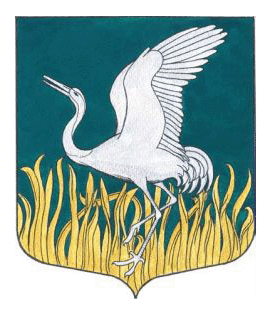 Ленинградская областьЛужский муниципальный районСовет депутатов Мшинского сельского поселенияРЕШЕНИЕот «24» декабря 2021 года                                      №_136«О бюджете Мшинского сельского поселения на 2022 годи плановый период 2023 и 2024 годов»В соответствии с Федеральным Законом от 06.10.03 г. № 131-ФЗ «Об общих принципах организации местного самоуправления в Российской Федерации», руководствуясь Бюджетным кодексом Российской Федерации, Уставом Мшинского сельского поселения, решением Совета депутатов Мшинского сельского поселения от 21.01.2015 г № 34 «Об утверждении Положения о бюджетном процессе в Мшинском сельском поселении Лужского муниципального района Ленинградской области», Совет депутатов Мшинского сельского поселения, РЕШИЛ:«1. Основные характеристики бюджета Мшинского сельского поселения на 2022 год и плановый период 2023 и 2024  годов.1.1. Утвердить основные характеристики бюджета Мшинского сельского поселения на 2022  год:прогнозируемый общий объем доходов бюджета Мшинского сельского поселения на 2022  год в сумме 79 976 130  рублей;общий объем расходов бюджета Мшинского сельского поселения на 2022  год в сумме 79 976 130  рублей;прогнозируемый дефицит бюджета Мшинского сельского поселения на 2022  год в сумме 0,0  рублей.1.2. Утвердить основные характеристики бюджета Мшинского сельского поселения на 2023 и на 2024 год:прогнозируемый общий объем доходов бюджета Мшинского сельского поселения на 2023 год в сумме  34 033 420  рублей и на 2024 год в сумме            33 755 520   рублей;общий объем расходов бюджета Мшинского сельского поселения на 2023 год в сумме 34 033 420 рублей, в том числе условно утвержденные расходы в сумме 833 295 рублей, и на 2024 год в сумме 33 755 520  рублей, в том числе условно утвержденные расходы в сумме 1 687 600  рублей; прогнозируемый дефицит бюджета Мшинского сельского поселения на 2023 год в сумме  0 рублей и на 2024 год в сумме 0  рублей;1.3. Утвердить источники внутреннего финансирования дефицита бюджета Мшинского сельского поселения на 2022 и на плановый период 2023-2024 г. согласно приложению №1.2. Доходы бюджета Мшинского сельского поселения на 2022  год и на плановый период 2023 и 2024 годов.2.1. Утвердить в пределах общего объема доходов бюджета Мшинского сельского поселения, установленного пунктом 1 настоящего решения, прогнозируемые поступления доходов на 2022  год и на плановый период 2023-2024г.  согласно приложению №2.2.2. Утвердить в пределах общего объема доходов Мшинского сельского поселения, утвержденного пунктом 1 настоящего решения, в бюджете Мшинского сельского поселения безвозмездные поступления на 2022  год и на плановый период 2023-2024 г. согласно приложению №3.2.3. Установить, что доходы бюджета Мшинского сельского поселения, поступающие в 2022  году и плановом периоде 2023 и 2024 годов, формируются за счет доходов от уплаты федеральных, региональных и местных налогов, сборов по нормативам, установленным законодательными актами Российской Федерации, субъекта Российской Федерации. Неналоговые доходы зачисляются в местный бюджет в соответствии с действующим законодательством.3. Бюджетные ассигнования Мшинского сельского поселения на 2022 год и плановый период 2023 и 2024  годов.3.1. Утвердить в пределах общего объема расходов, установленного пунктом 1 настоящего решения:1) распределение бюджетных ассигнований по целевым статьям (муниципальным программам и непрограммным направлениям деятельности), группам и подгруппам видов расходов классификации расходов бюджетов, по разделам и подразделам классификации расходов бюджетов на 2022 г. и на плановый период 2023-2024 г.  согласно приложению №4;2) распределение бюджетных ассигнований по разделам, подразделам, классификации расходов бюджетов на 2022г. и на плановый период  2023-2024г. согласно приложению №5,3.2. Утвердить ведомственную структуру расходов бюджета Мшинского сельского поселения на 2022г. и на плановый период 2023-2024г. приложение №6.3.3. Утвердить резервный фонд администрации Мшинского сельского поселения:на 2022  год в сумме  50 000,00 рублей,на 2023 год в сумме  50 000,00 рублей,на 2024 год в сумме  50 000,00 рублей.Установить, что средства резервных фондов администрации Мшинского сельского поселения могут направляться на финансирование непредвиденных расходов, на участие в предупреждении и ликвидации чрезвычайных ситуаций по обеспечению финансовых обязательств поселения в случаях, если средства, необходимые на осуществление соответствующих расходов, не предусмотрены бюджетом поселении, либо при их недостаточности, на основании Порядка использования бюджетных ассигнований резервного фонда администрации Мшинского сельского поселения, утвержденного  администрацией Мшинского сельского поселения.3.4. Порядок определения объема и предоставления субсидий иным некоммерческим организациям, не являющимся муниципальными учреждениями, устанавливается нормативными правовыми актами администрации Мшинского сельского поселения.3.5. Установить, что в порядке, установленном нормативными правовыми актами администрации Мшинского сельского поселения, предоставляются субсидии юридическим лицам (за исключением субсидий муниципальным учреждениям), индивидуальным предпринимателям, физическим лицам – производителям товаров, работ, услуг в случаях, предусмотренных целевыми статьями и видами расходов настоящего решения. Порядок предоставления субсидий, предусмотренных настоящим подпунктом, устанавливается постановлением главы администрации Мшинского сельского поселения.3.6. Утвердить объем бюджетных ассигнований муниципального дорожного фонда Мшинского сельского поселения:на 2022 год в сумме 4 051 400,00 рублей,на 2023 год в сумме 4 218 400,00 рублей,на 2024 год в сумме 4 387 000,00 рублей.3.7. Утвердить объем бюджетных ассигнований (взносов) на капитальный ремонт общего имущества многоквартирных домов Мшинского сельского поселения Некоммерческой организации «Фонд капитального ремонта многоквартирных домов Ленинградской области»:на 2022  год в сумме 580 588,00 рублей,на 2023 год в сумме  603 810,00 рублей,на 2024 год в сумме  627 962,00 рублей.3.8. Установить, что к приоритетным расходам бюджета муниципального образования Мшинского сельского поселения относятся:- расходы на обеспечение выполнения функций казенных учреждений по оказанию муниципальных услуг.3.9. Администрации Мшинского сельского поселения учитывать в доходах и расходах местного бюджета средства областного, районного бюджетов, а также безвозмездные перечисления и добровольные пожертвования, по мере их поступления и направлять эти средства в соответствии с целевым назначением.3.10. Установить, что заключение и оплата органами местного самоуправления Мшинского сельского поселения, казенными учреждениями и другими организациями договоров, исполнение которых осуществляется за счет средств местного бюджета на 2022  год (плановый период 2023, 2024 годов), производятся в пределах утвержденных им лимитов бюджетных обязательств в соответствии с ведомственной, функциональной и экономической классификациями расходов местного бюджета, а также с учетом принятых и неисполненных обязательств. Вытекающие из договоров обязательства, принятые получателями бюджетных средств бюджета Мшинского сельского поселения сверх утвержденных им лимитов бюджетных обязательств, исполнение которых осуществляется за счет средств местного бюджета, не подлежат оплате за счет средств местного бюджета Мшинского сельского поселения.3.11. Установить, что в ходе исполнения настоящего решения изменения в сводную бюджетную роспись бюджета Мшинского сельского поселения могут быть внесены в соответствии с решениями руководителя финансового органа без внесения изменений в настоящее решение в соответствии с пунктом 3 статьи 217 Бюджетного кодекса Российской Федерации, без внесения изменений в настоящее решение, предусмотренные статьей 20  решения совета депутатов Мшинского сельского поселения от 19.12.19г. №25 «Об утверждении положения о бюджетном процессе Мшинского сельского поселения».4. Особенности установления отдельных расходных обязательств и использования бюджетных ассигнований по обеспечению деятельности органов местного самоуправления Мшинского сельского поселения и муниципальных учреждений Мшинского сельского поселения.4.1. Утвердить расходы на обеспечение деятельности администрации Мшинского сельского поселения Лужского муниципального района Ленинградской области:на 2022  год в сумме 9 883 687,00 рублей,на 2023 год в сумме  10 365 156,00 рублей,на 2024 год в сумме  10 709 885,00 рублей.4.2. Установить, что для расчета должностных окладов работников казенных учреждений Мшинского сельского поселения за календарный месяц с 1 января 2022 года применяется расчетная величина в размере 10 340 рублей, с 1 сентября 2022 года - в размере 10 755 рублей в порядке, установленном решением Совета депутатов Мшинского сельского поселения.4.3. Утвердить размер индексации ежемесячного денежного вознаграждения по муниципальным должностям муниципальных служащих Мшинского сельского поселения и месячных должностных окладов и надбавок к должностному окладу за классный чин, а также работников, замещающих должности, не являющиеся должностями муниципальной службы, в размере 1,04 раза с 1 сентября 2022  года.4.4. Органы местного самоуправления Мшинского сельского поселения не вправе принимать решения по увеличению численности муниципальных служащих и работников учреждений в ведении органов местного самоуправления Мшинского сельского поселения.4.5. Утвердить общий объем бюджетных ассигнований на исполнение публичных нормативных обязательств:на 2022  год в сумме 907 169,00 рублей,на 2023 год в сумме  907 169,00 рублей,на 2024 год в сумме  907 169,00 рублей.5. Муниципальные заимствования Мшинского сельского поселения Лужского муниципального района Ленинградской области. Муниципальный внутренний долг Мшинского сельского поселения.5.1. Установить предельный объем муниципального внутреннего долга Мшинского сельского поселения Лужского муниципального района Ленинградской области: на 2022 год в сумме 0,0  рублей; на 2023 год в сумме 0,0  рублей; на 2024 год в сумме 0,0  рублей.5.2. Установить верхний предел муниципального внутреннего долга Мшинского сельского поселения Лужского муниципального района Ленинградской области:на 01 января 2022 года в сумме 0,0 рублей,на 01 января 2023 года в сумме 0,0 рублей,на 01 января 2024 года в сумме 0,0 рублей.          5.3. В связи с отсутствием числовых значений программа внутренних муниципальных заимствований муниципального образования Мшинское сельское поселение Лужского муниципального района Ленинградской области на 2022 год не утверждается.          5.4. В связи с отсутствием числовых значений программа внутренних муниципальных заимствований муниципального образования Мшинское сельское поселение Лужского муниципального района на 2023-2024 г. не утверждается.          5.5. Предоставить право администрации Мшинского сельского поселения Лужского муниципального района Ленинградской области в 2022 - 2024 годах осуществлять внутренние заимствования Мшинского сельского поселения в порядке, установленном бюджетными законодательствами Российской Федерации.          5.6. Установить, что привлекаемые в 2022 - 2024 годах заемные средства направляются на финансирование дефицита бюджета Мшинского сельского поселения Лужского муниципального района Ленинградской области, а также для погашения долговых обязательств муниципального образования, пополнения остатков средств на счетах бюджета Мшинского сельского поселения в течение финансового года соответственно.5.7. Установить верхний предел муниципального долга по муниципальным гарантиям Мшинского сельского поселения: на 01 января 2022 года в размере 0,0 рублей, на 01 января 2023 года в размере 0,0 рублей, на 01 января 2024 года в размере 0,0 рублей.6. Межбюджетные трансферты.6.1. Утвердить на 2022  год иные межбюджетные трансферты бюджету Лужского муниципального района из бюджета Мшинского сельского поселения на осуществление части полномочий по решению вопросов местного значения поселения в соответствии с заключенными соглашениями в общей сумме  424 613,85  рублей, в том числе:1) по исполнению бюджета поселений в границах поселения в сумме 196 594,00 рублей;2)  по организации газоснабжения в границах поселения в сумме 69 488,00  рублей;3) на осуществление полномочий контрольно - счетного органа поселений по осуществлению внешнего финансового контроля в сумме 48 448,85  рублей;4) по решению вопросов местного значения в области землепользования и жилищной сферы в сумме 59 225,00  рублей;5) по участию в предупреждении и ликвидации последствий чрезвычайных ситуаций в границах поселения в сумме 50 858,00 рублей;6.2. Утвердить на плановый период 2023 и 2024 годов иные межбюджетные трансферты бюджету Лужского муниципального района из бюджета Мшинского сельского поселения на осуществление части полномочий по решению вопросов местного значения поселения в соответствии с заключенными соглашениями в общей сумме:на 2023 год – 424 613,85 рублей,на 2024 год – 424 613,85 рублей,в том числе:по исполнению бюджета поселения в сумме: на 2023 год – 196 594,00 рублей, на 2024 год  –196 594,00 рублей,по организации газоснабжения населения в сумме: на 2023 год – 69 488,00 рублей, на 2024 год – 69 488,00 рублей, на осуществление полномочий контрольно - счетного органа поселений по осуществлению внешнего финансового контроля в сумме: на 2023 год – 48 448,85 рублей, на 2024 год – 48 448,85 рублей,по решению вопросов местного значения в области землепользования и жилищной сферы в сумме: на 2023 год – 59 225,00 рублей, на 2024 год – 59 225,00 рублей,по участию в предупреждении и ликвидации последствий чрезвычайных ситуаций в границах поселения в сумме: на 2023 год – 50 858,00 рублей, на 2024 год – 50 858,00 рублей.6.3. Утвердить «Порядок предоставления межбюджетных трансфертов из бюджета Мшинского сельского поселения в бюджет Лужского муниципального района на финансовое обеспечение переданных полномочий» согласно приложению №7.                7. Бюджетные инвестиции в объекты капитального строительства муниципальной собственности Мшинского сельского поселения Лужского муниципального района Ленинградской области.		7.1. Утвердить бюджетные инвестиции в объекты капитального строительства муниципальной собственности Мшинского сельского поселения в следующих объемах:         1) бюджетные инвестиции в объекты капитального строительства объектов газификации (в том числе проектно-изыскательские работы) собственности Мшинского сельского поселения в сумме:                на 2022 год – 34 685 310,00  рублей.                на 2023 год – 0,00 рублей.		7.2. Бюджетные ассигнования на осуществление бюджетных инвестиций в объекты капитального строительства муниципальной собственности Мшинского сельского поселения отражаются в составе ведомственной структуры расходов бюджета Мшинского сельского поселения по муниципальным программам и непрограммным расходам по соответствующим кодам расходов бюджетной классификации.8. Особенности исполнения бюджета Мшинского сельского поселения на 2022 год и плановый период 2023 и 2024 годов.8.1. Установить, что в соответствии с пунктом 8 статьи 217 Бюджетного кодекса Российской Федерации и статьей 20 Положения о бюджетном процессе в муниципальном образовании Мшинское сельское поселение Лужского района Ленинградской области, утвержденного решением совета депутатов муниципального образования Мшинское сельское поселение Лужского района Ленинградской области от 19.12.2019 № 25, в ходе исполнения настоящего решения изменения в сводную бюджетную роспись бюджета на 2022 год и на плановый период 2023 - 2024 годов вносятся по следующим основаниям без внесения изменений в настоящее решение:в случаях перераспределения бюджетных ассигнований между разделами, подразделами, целевыми статьями и видами расходов классификации расходов бюджетов на сумму, необходимую для выполнения условий софинансирования, установленных для получения субсидий, предоставляемых бюджету муниципального образования из федерального бюджета и областного бюджета Ленинградской области в пределах объема бюджетных ассигнований, предусмотренных главному распорядителю бюджетных средств бюджета муниципального образования;в случаях распределения средств целевых межбюджетных трансфертов (и их остатков) из федерального бюджета, из областного бюджета Ленинградской области, Правительства Российской Федерации, Правительства Ленинградской области, а также заключенных соглашений;в случаях распределения полученных безвозмездных поступлений от физических и юридических лиц по целевому назначению, в соответствии с заключенными договорами, а также в случаях распределения в текущем году остатков, полученных и не израсходованных по состоянию на 1 января текущего года, безвозмездных поступлений от физических и юридических лиц на цели, в соответствии с заключенными договорами;в случаях перераспределения бюджетных ассигнований между главными распорядителями бюджетных средств бюджета муниципального образования, между разделами, подразделами, целевыми статьями, видами расходов классификации расходов бюджетов в пределах общего объема средств, предусмотренных настоящим решением для финансирования муниципальной программы муниципального образования, после внесения изменений в муниципальную программу муниципального образования;в случаях перераспределения бюджетных ассигнований между разделами, подразделами, целевыми статьями, видами расходов классификации расходов бюджетов в пределах общего объема бюджетных ассигнований, предусмотренных настоящим решением главному распорядителю бюджетных средств бюджета муниципального образования, на сумму денежных взысканий (штрафов) за нарушение условий договоров (соглашений) о предоставлении субсидий бюджету муниципального образования из федерального, областного бюджетов, подлежащую возврату в федеральный, областной бюджеты;в случаях перераспределения бюджетных ассигнований между разделами, подразделами, целевыми статьями и видами расходов классификации расходов бюджетов на сумму, необходимую для уплаты штрафов (в том числе административных), пеней (в том числе за несвоевременную уплату налогов и сборов), административных платежей, сборов на основании актов уполномоченных органов и должностных лиц по делам об административных правонарушениях, в пределах общего объема бюджетных ассигнований, предусмотренных главному распорядителю бюджетных средств бюджета муниципального образования в текущем финансовом году;при внесении Министерством финансов Российской Федерации изменений в Указания о порядке применения бюджетной классификации Российской Федерации в части отражения расходов по кодам разделов, подразделов, целевых статей, видов расходов, а также в части отражения расходов, осуществляемых за счет межбюджетных трансфертов, в форме субсидий, субвенций и иных межбюджетных трансфертов, имеющих целевое назначение, по кодам разделов, подразделов, целевых статей, видов расходов;при внесении финансовым органом Ленинградской области и (или) комитетом финансов Лужского муниципального района и(или) финансовым органом Мшинского сельского поселения изменений в порядок применения бюджетных классификации в части отражения расходов, осуществляемых за счет межбюджетных трансфертов, полученных в форме субсидий, субвенций и иных межбюджетных трансфертов, имеющих целевое назначение.          9. Вступление в силу настоящего решения. 9.1. Настоящее решение вступает в силу с 1 января 2022  года. 9.2. Решение о бюджете подлежит официальному опубликованию в газете «Лужская правда».Глава Мшинского сельского поселения,исполняющий полномочия председателя совета депутатов                                                                                                      В. В. АлексеевИсточники внутреннего финансирования дефицита бюджета на 2022 и  плановый период 2023 и 2024 годов                       Прогнозируемые поступления доходов на 2022  год и на плановый период 2023-2024г.                                                                    Безвозмездные поступления на плановый период 2022 - 2024 г.г.Распределение бюджетных ассигнований по целевым статьям (муниципальным программам и непрограммным направлениям деятельности), группам и подгруппам видов расходов классификации расходов бюджетов, по разделам и подразделам классификации расходов бюджетов на 2022 г. и на плановый период 2023-2024 г.Распределение бюджетных ассигнований по целевым статьям (муниципальным программам и непрограммным направлениям деятельности), группам и подгруппам видов расходов классификации расходов бюджетов, по разделам и подразделам классификации расходов бюджетов на 2022 г. и на плановый период 2023-2024 г.Ведомственная структура расходов бюджета Мшинского сельского поселения на 2022г. и на плановый период 2023-2024г.Порядок предоставления межбюджетных трансфертов из бюджета Мшинского сельского поселения в бюджет Лужского муниципального района на финансовое обеспечение переданных полномочий1. Общие положения1.1. Порядок предоставления межбюджетных трансфертов из бюджета Мшинского сельского поселения в бюджет Лужского  муниципального района на финансовое обеспечение переданных на исполнение полномочий разработан в соответствии со статьей 142.5 Бюджетного кодекса Российской Федерации, Федеральным законом от 6 октября 2003 года № 131-ФЗ «Об общих принципах организации местного самоуправления в Российской Федерации».1.2. Межбюджетные трансферты предоставляются в виде иных межбюджетных трансфертов из бюджета Мшинского сельского поселения в бюджет Лужского муниципального района.2. Цели и условия предоставления межбюджетных трансфертов2.1. Межбюджетные трансферты из бюджета Мшинского сельского поселения в бюджет Лужского муниципального района предоставляются в соответствии с заключенными соглашениями с органами местного самоуправления Лужского муниципального района о передаче осуществления части полномочий по решению вопросов местного значения, содержащим следующие положения (далее соглашение):- сведения об объеме иных межбюджетных трансфертов, предоставляемых бюджету Лужского муниципального района;- целевое назначение иных межбюджетных трансфертов;- порядок и сроки перечисления иных межбюджетных трансфертов;- порядок осуществления контроля за исполнением условий соглашения;- ответственность сторон за нарушение условий соглашения;- иные условия, определяемые по соглашению сторон.2.2. Объем межбюджетных трансфертов утверждается Советом депутатов Мшинского сельского поселения в соответствии с решением о бюджете Мшинского сельского поселения на очередной финансовый год и плановый период.3. Порядок предоставления межбюджетных трансфертов и осуществления контроля за их использованием3.1. Межбюджетные трансферты предоставляются бюджету Лужского муниципального района в пределах сумм, утвержденных в бюджете Мшинского сельского поселения на текущий финансовый год, по согласованию сторон.3.2. Межбюджетные трансферты из бюджета Мшинского сельского поселения перечисляются в бюджет Лужского муниципального района путем зачисления средств на счета управления Федерального казначейства по Ленинградской области, открытых органами местного самоуправления Лужского муниципального района.3.3. Контроль за целевым использованием межбюджетных трансфертов осуществляет Администрация Мшинского сельского поселения.3.4. В целях осуществления контроля за целевым использованием межбюджетных трансфертов органы местного самоуправления Лужского муниципального района представляет в Администрацию Мшинского сельского поселения отчет о целевом использовании иных межбюджетных трансфертов в сроки, установленные для предоставления отчетности. Отчет должен содержать следующие данные: сумма полученных межбюджетных трансфертов с начала года, сумма произведенных кассовых расходов с начала года, остаток неиспользованных средств на конец отчетного периода.3.5. Администрация Мшинского сельского поселения осуществляет проверку отчета в течение пяти рабочих дней после его получения.3.6. В случае выявления нецелевого использования межбюджетных трансфертов предоставление межбюджетных трансфертов приостанавливается. Решение о приостановлении предоставления межбюджетных трансфертов принимается Администрацией Мшинского сельского. Решение о приостановлении предоставления межбюджетных трансфертов принимается в форме постановления Администрации Мшинского сельского поселения. Постановление Администрации Мшинского сельского поселения о приостановлении предоставления межбюджетных трансфертов направляется в органы местного самоуправления Лужского муниципального района с которыми заключены соглашения.3.7. Сокращение предоставления межбюджетных трансфертов из бюджета Мшинского сельского поселения предполагает внесение изменений в бюджет Мшинского сельского поселения в части уменьшения суммы предоставления межбюджетных трансфертов из бюджета Мшинского сельского поселения бюджету Лужского муниципального района.3.8. Решение Совета депутатов Мшинского сельского поселения о сокращении предоставления межбюджетных трансфертов направляется органам местного самоуправления Лужского муниципального района, с которыми заключены соглашения не позднее следующего рабочего дня с даты его принятия. 3.9. В случае превышения расчетного объема сокращения предоставления межбюджетных трансфертов из бюджета Мшинского сельского поселения бюджету Лужского муниципального района над объемом межбюджетных трансфертов, оставшимся до конца текущего финансового года, сокращение производится на объем межбюджетных трансфертов, предусмотренный на объем, оставшийся до конца текущего финансового года.Приложение № 1Мшинского сельского поселения Лужского муниципального районаот "24"декабря 2021 г. № 136                                            ( руб.)КодНаименование2022 г.2023 г.2024 г.КодНаименование2022 г.2023 г.2024 г.01 00 00 00 00 0000000ИСТОЧНИКИ ВНУТРЕННЕГО ФИНАНСИРОВАНИЯ ДЕФИЦИТОВ БЮДЖЕТОВ00001 05 00 00 00 0000000Изменение остатков средств на счетах по учету средств бюджетов00001 05 00 00 00 0000500Увеличение остатков средств бюджетов79 976 130,0034 033 420,0033 755 520,00   01 05 02 00 00 0000500Увеличение прочих остатков средств бюджетов79 976 130,0034 033 420,00 33 755 520,00   01 05 02 01 00 0000510Увеличение прочих остатков денежных средств бюджетов79 976 130,0034 033 420,00  33 755 520,00   01 05 02 01 10 0000510Увеличение прочих остатков денежных средств бюджетов сельских поселений79 976 130,0034 033 420,00  33 755 520,00   01 05 00 00 00 0000600Уменьшение остатков средств бюджетов-79 976 130,00-34 033 420,00  -33 755 520,0001 05 02 00 00 0000600Уменьшение прочих остатков средств бюджетов-79 976 130,00-34 033 420,00  -33 755 520,00   01 05 02 01 00 0000610Уменьшение прочих остатков денежных средств бюджетов-79 976 130,00-34 033 420,00-33 755 520,00   01 05 02 01 10 0000610Уменьшение прочих остатков денежных средств бюджетов сельских поселений-79 976 130,00-34 033 420,00-33 755 520,00   Всего000Приложение № 2Мшинского сельского поселения Лужского муниципального районаот "24"декабря 2021 г. № 136(руб.)Наименование кода поступлений в бюджет, группы, подгруппы, статьи, подстатьи, элемента, подвида доходов, классификации операций сектора государственного управленияГлавный АдминистраторКод бюджетной классификации Российской ФедерацииСумма2023 год2023 годНаименование кода поступлений в бюджет, группы, подгруппы, статьи, подстатьи, элемента, подвида доходов, классификации операций сектора государственного управленияГлавный АдминистраторКод бюджетной классификации Российской ФедерацииСумма2023 год2023 годНаименование кода поступлений в бюджет, группы, подгруппы, статьи, подстатьи, элемента, подвида доходов, классификации операций сектора государственного управленияГлавный АдминистраторКод бюджетной классификации Российской ФедерацииСумма2023 год2023 год123567ДОХОДЫИТОГО ДОХОДОВ79 976 130,0034 033 420,0033 755 520,00НАЛОГОВЫЕ И НЕНАЛОГОВЫЕ ДОХОДЫ0001 00 00 00 0 00 0 000 000 32 613 300,0033 331 800,0033 752 000,00Налоговые доходы31 714 400,0032 432 900,0032 853 100,00НАЛОГИ НА ПРИБЫЛЬ, ДОХОДЫ0001 01 00 00 0 00 0 000 000 2 676 500,002 730 000,002 784 600,00Налог на доходы физических лиц1821 01 02 00 0 01 0 000 110 2 676 500,002 730 000,002 784 600,00Налог на доходы физических лиц с доходов, источником которых является налоговый агент, за исключением доходов, в отношении которых исчисление и уплата налога осуществляются в соответствии со статьями 227, 227.1 и 228 Налогового кодекса Российской Федерации1821 01 02 01 0 01 0 000 110 2 676 500,002 730 000,002 784 600,00Налог на доходы физических лиц с доходов, источником которых является налоговый агент, за исключением доходов, в отношении которых исчисление и уплата налога осуществляются в соответствии со статьями 227, 227.1 и 228 Налогового кодекса Российской Федерации (сумма платежа (перерасчеты, недоимка и задолженность по соответствующему платежу, в том числе по отмененному)1821 01 02 01 0 01 1 000 110 2 676 500,002 730 000,002 784 600,00НАЛОГИ НА ТОВАРЫ (РАБОТЫ, УСЛУГИ), РЕАЛИЗУЕМЫЕ НА ТЕРРИТОРИИ РОССИЙСКОЙ ФЕДЕРАЦИИ0001 03 00 00 0 00 0 000 000 4 051 400,004 218 400,004 387 000,00Акцизы по подакцизным товарам (продукции), производимым на территории Российской Федерации1001 03 02 00 0 01 0 000 110 4 051 400,004 218 400,004 387 000,00Доходы от уплаты акцизов на дизельное топливо, подлежащие распределению между бюджетами субъектов Российской Федерации и местными бюджетами с учетом установленных дифференцированных нормативов отчислений в местные бюджеты1001 03 02 23 0 01 0 000 110 1 182 800,001 344 800,001 513 400,00Доходы от уплаты акцизов на дизельное топливо, подлежащие распределению между бюджетами субъектов Российской Федерации и местными бюджетами с учетом установленных дифференцированных нормативов отчислений в местные бюджеты (по нормативам, установленным федеральным законом о федеральном бюджете в целях формирования дорожных фондов субъектов Российской Федерации)1001 03 02 23 1 01 0 000 110 1 182 800,001 344 800,001 513 400,00Доходы от уплаты акцизов на моторные масла для дизельных и (или) карбюраторных (инжекторных) двигателей, подлежащие распределению между бюджетами субъектов Российской Федерации и местными бюджетами с учетом установленных дифференцированных нормативов отчислений в местные бюджеты1001 03 02 24 0 01 0 000 110 10 000,0015 000,0015 000,00Доходы от уплаты акцизов на моторные масла для дизельных и (или) карбюраторных (инжекторных) двигателей, подлежащие распределению между бюджетами субъектов Российской Федерации и местными бюджетами с учетом установленных дифференцированных нормативов отчислений в местные бюджеты (по нормативам, установленным федеральным законом о федеральном бюджете в целях формирования дорожных фондов субъектов Российской Федерации)1001 03 02 24 1 01 0 000 110 10 000,0015 000,0015 000,00Доходы от уплаты акцизов на автомобильный бензин, подлежащие распределению между бюджетами субъектов Российской Федерации и местными бюджетами с учетом установленных дифференцированных нормативов отчислений в местные бюджеты1001 03 02 25 0 01 0 000 110 2 858 600,002 858 600,002 858 600,00Доходы от уплаты акцизов на автомобильный бензин, подлежащие распределению между бюджетами субъектов Российской Федерации и местными бюджетами с учетом установленных дифференцированных нормативов отчислений в местные бюджеты (по нормативам, установленным федеральным законом о федеральном бюджете в целях формирования дорожных фондов субъектов Российской Федерации)1001 03 02 25 1 01 0 000 110 2 858 600,002 858 600,002 858 600,00НАЛОГИ НА ИМУЩЕСТВО0001 06 00 00 0 00 0 000 000 24 985 000,0025 483 000,0025 680 000,00Налог на имущество физических лиц1821 06 01 00 0 00 0 000 110 1 185 000,001 192 000,001 195 000,00Налог на имущество физических лиц, взимаемый по ставкам, применяемым к объектам налогообложения, расположенным в границах сельских поселений1821 06 01 03 0 10 0 000 110 1 185 000,001 192 000,001 195 000,00Налог на имущество физических лиц, взимаемый по ставкам, применяемым к объектам налогообложения, расположенным в границах сельских поселений (сумма платежа (перерасчеты, недоимка и задолженность по соответствующему платежу, в том числе по отмененному)1821 06 01 03 0 10 1 000 110 1 185 000,001 192 000,001 195 000,00Земельный налог1821 06 06 00 0 00 0 000 110 23 800 000,0024 291 000,0024 485 000,00Земельный налог с организаций1821 06 06 03 0 00 0 000 110 9 900 000,009 900 000,009 950 000,00Земельный налог с организаций, обладающих земельным участком, расположенным в границах сельских поселений1821 06 06 03 3 10 0 000 110 9 900 000,009 900 000,009 950 000,00Земельный налог с организаций, обладающих земельным участком, расположенным в границах сельских поселений (сумма платежа (перерасчеты, недоимка и задолженность по соответствующему платежу, в том числе по отмененному)1821 06 06 03 3 10 1 000 110 9 900 000,009 900 000,009 950 000,00Земельный налог с физических лиц1821 06 06 04 0 00 0 000 110 13 900 000,0014 391 000,0014 535 000,00Земельный налог с физических лиц, обладающих земельным участком, расположенным в границах сельских поселений1821 06 06 04 3 10 0 000 110 13 900 000,0014 391 000,0014 535 000,00Земельный налог с физических лиц, обладающих земельным участком, расположенным в границах сельских поселений (сумма платежа (перерасчеты, недоимка и задолженность по соответствующему платежу, в том числе по отмененному)1821 06 06 04 3 10 1 000 110 13 900 000,0014 391 000,0014 535 000,00ГОСУДАРСТВЕННАЯ ПОШЛИНА0001 08 00 00 0 00 0 000 000 1 500,001 500,001 500,00Государственная пошлина за совершение нотариальных действий (за исключением действий, совершаемых консульскими учреждениями Российской Федерации)0061 08 04 00 0 01 0 000 110 1 500,001 500,001 500,00Государственная пошлина за совершение нотариальных действий должностными лицами органов местного самоуправления, уполномоченными в соответствии с законодательными актами Российской Федерации на совершение нотариальных действий0061 08 04 02 0 01 1 000 110 1 500,001 500,001 500,00Неналоговые доходы898 900,00898 900,00898 900,00ДОХОДЫ ОТ ИСПОЛЬЗОВАНИЯ ИМУЩЕСТВА, НАХОДЯЩЕГОСЯ В ГОСУДАРСТВЕННОЙ И МУНИЦИПАЛЬНОЙ СОБСТВЕННОСТИ0001 11 00 00 0 00 0 000 000 868 900,00868 900,00868 900,00Прочие доходы от использования имущества и прав, находящихся в государственной и муниципальной собственности (за исключением имущества бюджетных и автономных учреждений, а также имущества государственных и муниципальных унитарных предприятий, в том числе казенных)0061 11 09 00 0 00 0 000 120 868 900,00868 900,00868 900,00Прочие поступления от использования имущества, находящегося в государственной и муниципальной собственности (за исключением имущества бюджетных и автономных учреждений, а также имущества государственных и муниципальных унитарных предприятий, в том числе казенных)0061 11 09 04 0 00 0 000 120 868 900,00868 900,00868 900,00Прочие поступления от использования имущества, находящегося в собственности сельских поселений (за исключением имущества муниципальных бюджетных и автономных учреждений, а также имущества муниципальных унитарных предприятий, в том числе казенных)0061 11 09 04 5 10 0 000 120 868 900,00868 900,00868 900,00ДОХОДЫ ОТ ОКАЗАНИЯ ПЛАТНЫХ УСЛУГ И КОМПЕНСАЦИИ ЗАТРАТ ГОСУДАРСТВА0001 13 00 00 0 00 0 000 000 30 000,0030 000,0030 000,00Доходы от оказания платных услуг (работ)0061 13 01 00 0 00 0 000 130 30 000,0030 000,0030 000,00Прочие доходы от оказания платных услуг (работ)0061 13 01 99 0 00 0 000 130 30 000,0030 000,0030 000,00Прочие доходы от оказания платных услуг (работ) получателями средств бюджетов сельских поселений0061 13 01 99 5 10 0 000 130 30 000,0030 000,0030 000,00БЕЗВОЗМЕЗДНЫЕ ПОСТУПЛЕНИЯ0002 00 00 00 0 00 0 000 000 47 362 830,00701 620,003 520,00БЕЗВОЗМЕЗДНЫЕ ПОСТУПЛЕНИЯ ОТ ДРУГИХ БЮДЖЕТОВ БЮДЖЕТНОЙ СИСТЕМЫ РОССИЙСКОЙ ФЕДЕРАЦИИ0002 02 00 00 0 00 0 000 000 47 362 830,00701 620,003 520,00Субсидии бюджетам бюджетной системы Российской Федерации (межбюджетные субсидии)0062 02 20 00 0 00 0 000 150 47 061 910,00400 700,000,00Субсидии бюджетам на софинансирование капитальных вложений в объекты муниципальной собственности0062 02 20 07 7 00 0 000 150 34 685 310,000,000,00Субсидии бюджетам сельских поселений на софинансирование капитальных вложений в объекты муниципальной собственности0062 02 20 07 7 10 0 000 150 34 685 310,000,000,00Прочие субсидии0062 02 29 99 9 00 0 000 150 12 376 600,00400 700,000,00Прочие субсидии бюджетам сельских поселений0062 02 29 99 9 10 0 000 150 12 376 600,00400 700,000,00Субвенции бюджетам бюджетной системы Российской Федерации0062 02 30 00 0 00 0 000 150 300 920,00300 920,003 520,00Субвенции местным бюджетам на выполнение передаваемых полномочий субъектов Российской Федерации0062 02 30 02 4 00 0 000 150 3 520,003 520,003 520,00Субвенции бюджетам сельских поселений на выполнение передаваемых полномочий субъектов Российской Федерации0062 02 30 02 4 10 0 000 150 3 520,003 520,003 520,00Субвенции бюджетам на осуществление первичного воинского учета на территориях, где отсутствуют военные комиссариаты0062 02 35 11 8 00 0 000 150 297 400,00297 400,000,00Субвенции бюджетам сельских поселений на осуществление первичного воинского учета на территориях, где отсутствуют военные комиссариаты0062 02 35 11 8 10 0 000 150 297 400,00297 400,000,00Приложение № 3Мшинского сельского поселения Лужского муниципального районаот "24"декабря 2021 г. № 136(руб.)Код бюджетной классификации Российской ФедерацииИсточник доходов2022 год2023 год2024 годКод бюджетной классификации Российской ФедерацииИсточник доходов2022 год2023 год2024 годКод бюджетной классификации Российской ФедерацииИсточник доходов2022 год2023 год2024 год2 00 00 00 0 00 0 000 000 БЕЗВОЗМЕЗДНЫЕ ПОСТУПЛЕНИЯ47 362 830,00701 620,003 520,002 02 00 00 0 00 0 000 000 БЕЗВОЗМЕЗДНЫЕ ПОСТУПЛЕНИЯ ОТ ДРУГИХ БЮДЖЕТОВ БЮДЖЕТНОЙ СИСТЕМЫ РОССИЙСКОЙ ФЕДЕРАЦИИ47 362 830,00701 620,003 520,002 02 20 00 0 00 0 000 150 Субсидии бюджетам бюджетной системы Российской Федерации (межбюджетные субсидии)47 061 910,00400 700,000,002 02 20 07 7 00 0 000 150 Субсидии бюджетам на софинансирование капитальных вложений в объекты муниципальной собственности34 685 310,000,000,002 02 20 07  7 10 0 000 150 Субсидии бюджетам сельских поселений на софинансирование капитальных вложений в объекты муниципальной собственности34 685 310,000,000,002 02 29 99 9 00 0 000 150Прочие субсидии12 376 600,00400 700,000,002 02 29 99 9 10 0 000 150Прочие субсидии бюджетам сельских поселений12 376 600,00400 700,000,002 02 30 00 0 00 0 000 150Субвенции бюджетам бюджетной системы Российской Федерации300 920,00300 920,003 520,002 02 30 02 4 00 0 000 150 Субвенции местным бюджетам на выполнение передаваемых полномочий субъектов Российской Федерации3 520,003 520,003 520,002 02 30 02 4 10 0 000 150Субвенции бюджетам сельских поселений на выполнение передаваемых полномочий субъектов Российской Федерации3 520,003 520,003 520,002 02 35 11 8 00 0 000 150 Субвенции бюджетам на осуществление первичного воинского учета на территориях, где отсутствуют военные комиссариаты297 400,00297 400,000,002 02 35 11 8 10 0 000 150 Субвенции бюджетам сельских поселений на осуществление первичного воинского учета на территориях, где отсутствуют военные комиссариаты297 400,00297 400,000,00Приложение № 4Мшинского сельского поселения Лужского муниципального районаот "24"декабря 2021 г. № 136 (руб.)НаименованиеЦСРВРРзПРСумма2023 г.2024 г.НаименованиеЦСРВРРзПРСумма2023 г.2024 г.Всего63 484 526,6826 557 584,0025 980 982,00Муниципальная программа Мшинского сельского поселения Лужского муниципального района "Комплексное развитие территории Мшинского сельского поселения"12.0.00.0000051 015 682,6813 414 049,0012 765 966,00Комплексы процессных мероприятий12.4.00.0000010 632 720,6812 949 237,0012 765 966,00Комплекс процессных мероприятий "Безопасность Мшинского сельского поселения Лужского муниципального района"12.4.02.00000110 000,00500 000,00500 000,00Расходы на мероприятия по предупреждению и ликвидации последствий чрезвычайных ситуаций и стихийных бедствий12.4.02.0117010 000,0010 000,0010 000,00Иные закупки товаров, работ и услуг для обеспечения государственных (муниципальных) нужд12.4.02.0117024010 000,0010 000,0010 000,00НАЦИОНАЛЬНАЯ БЕЗОПАСНОСТЬ И ПРАВООХРАНИТЕЛЬНАЯ ДЕЯТЕЛЬНОСТЬ12.4.02.01170240030010 000,0010 000,0010 000,00Защита населения и территории от чрезвычайных ситуаций природного и техногенного характера, пожарная безопасность12.4.02.01170240031010 000,0010 000,0010 000,00Расходы на осуществление мероприятий по обеспечению безопасности людей на водных объектах12.4.02.0118020 000,00100 000,00100 000,00Иные закупки товаров, работ и услуг для обеспечения государственных (муниципальных) нужд12.4.02.0118024020 000,00100 000,00100 000,00НАЦИОНАЛЬНАЯ БЕЗОПАСНОСТЬ И ПРАВООХРАНИТЕЛЬНАЯ ДЕЯТЕЛЬНОСТЬ12.4.02.01180240030020 000,00100 000,00100 000,00Другие вопросы в области национальной безопасности и правоохранительной деятельности12.4.02.01180240031420 000,00100 000,00100 000,00Расходы на мероприятия по укреплению пожарной безопасности на территории поселений12.4.02.0122080 000,00390 000,00390 000,00Иные закупки товаров, работ и услуг для обеспечения государственных (муниципальных) нужд12.4.02.0122024080 000,00390 000,00390 000,00НАЦИОНАЛЬНАЯ БЕЗОПАСНОСТЬ И ПРАВООХРАНИТЕЛЬНАЯ ДЕЯТЕЛЬНОСТЬ12.4.02.01220240030080 000,00390 000,00390 000,00Защита населения и территории от чрезвычайных ситуаций природного и техногенного характера, пожарная безопасность12.4.02.01220240031030 000,0030 000,0030 000,00Другие вопросы в области национальной безопасности и правоохранительной деятельности12.4.02.01220240031450 000,00360 000,00360 000,00Комплекс процессных мероприятий "Капитальный ремонт, ремонт, обслуживание и содержание автомобильных дорог общего пользования местного значения"12.4.03.000004 051 400,004 218 400,004 387 000,00Расходы на мероприятия по обслуживанию и содержанию автомобильных дорог местного значения12.4.03.011501 500 625,761 600 000,001 600 000,00Иные закупки товаров, работ и услуг для обеспечения государственных (муниципальных) нужд12.4.03.011502401 500 625,761 600 000,001 600 000,00НАЦИОНАЛЬНАЯ ЭКОНОМИКА12.4.03.0115024004001 500 625,761 600 000,001 600 000,00Дорожное хозяйство (дорожные фонды)12.4.03.0115024004091 500 625,761 600 000,001 600 000,00Расходы на мероприятия по капитальному ремонту и ремонту автомобильных дорог общего пользования местного значения12.4.03.016502 500 774,242 186 500,002 355 100,00Иные закупки товаров, работ и услуг для обеспечения государственных (муниципальных) нужд12.4.03.016502402 500 774,242 186 500,002 355 100,00НАЦИОНАЛЬНАЯ ЭКОНОМИКА12.4.03.0165024004002 500 774,242 186 500,002 355 100,00Дорожное хозяйство (дорожные фонды)12.4.03.0165024004092 500 774,242 186 500,002 355 100,00Расходы на мероприятия, направленные на повышение безопасности дорожного движения12.4.03.0271050 000,00431 900,00431 900,00Иные закупки товаров, работ и услуг для обеспечения государственных (муниципальных) нужд12.4.03.0271024050 000,00431 900,00431 900,00НАЦИОНАЛЬНАЯ ЭКОНОМИКА12.4.03.02710240040050 000,00431 900,00431 900,00Дорожное хозяйство (дорожные фонды)12.4.03.02710240040950 000,00431 900,00431 900,00Комплекс процессных мероприятий "Поддержание устойчивой работы объектов жилищно-коммунальной, инженерной инфраструктуры и благоустройства"12.4.04.000006 377 720,688 137 237,007 785 366,00Расходы на прочие мероприятия в области жилищно-коммунального хозяйства12.4.04.01510100 000,002 270 532,002 185 366,00Иные закупки товаров, работ и услуг для обеспечения государственных (муниципальных) нужд12.4.04.01510240100 000,002 270 532,002 185 366,00ЖИЛИЩНО-КОММУНАЛЬНОЕ ХОЗЯЙСТВО12.4.04.015102400500100 000,002 270 532,002 185 366,00Жилищное хозяйство12.4.04.015102400501100 000,002 270 532,002 185 366,00Расходы на мероприятия по ремонту систем теплоснабжения12.4.04.01550100 000,00100 000,00100 000,00Иные закупки товаров, работ и услуг для обеспечения государственных (муниципальных) нужд12.4.04.01550240100 000,00100 000,00100 000,00ЖИЛИЩНО-КОММУНАЛЬНОЕ ХОЗЯЙСТВО12.4.04.015502400500100 000,00100 000,00100 000,00Коммунальное хозяйство12.4.04.015502400502100 000,00100 000,00100 000,00Расходы на мероприятия по подготовке объектов теплоснабжения к отопительному сезону на территории поселения12.4.04.01560100 000,00100 000,00100 000,00Иные закупки товаров, работ и услуг для обеспечения государственных (муниципальных) нужд12.4.04.01560240100 000,00100 000,00100 000,00ЖИЛИЩНО-КОММУНАЛЬНОЕ ХОЗЯЙСТВО12.4.04.015602400500100 000,00100 000,00100 000,00Коммунальное хозяйство12.4.04.015602400502100 000,00100 000,00100 000,00Расходы на мероприятия по учету и обслуживанию уличного освещения поселения12.4.04.016001 753 794,042 295 000,002 295 000,00Иные закупки товаров, работ и услуг для обеспечения государственных (муниципальных) нужд12.4.04.016002401 748 794,042 260 000,002 260 000,00ЖИЛИЩНО-КОММУНАЛЬНОЕ ХОЗЯЙСТВО12.4.04.0160024005001 748 794,042 260 000,002 260 000,00Благоустройство12.4.04.0160024005031 748 794,042 260 000,002 260 000,00Уплата налогов, сборов и иных платежей12.4.04.016008505 000,0035 000,0035 000,00ЖИЛИЩНО-КОММУНАЛЬНОЕ ХОЗЯЙСТВО12.4.04.0160085005005 000,0035 000,0035 000,00Благоустройство12.4.04.0160085005035 000,0035 000,0035 000,00Расходы на организацию и содержание мест захоронения12.4.04.0161050 000,00250 000,00250 000,00Иные закупки товаров, работ и услуг для обеспечения государственных (муниципальных) нужд12.4.04.0161024050 000,00250 000,00250 000,00ЖИЛИЩНО-КОММУНАЛЬНОЕ ХОЗЯЙСТВО12.4.04.01610240050050 000,00250 000,00250 000,00Благоустройство12.4.04.01610240050350 000,00250 000,00250 000,00Расходы на прочие мероприятия по благоустройству поселений12.4.04.01620605 000,001 421 705,001 155 000,00Иные закупки товаров, работ и услуг для обеспечения государственных (муниципальных) нужд12.4.04.01620240605 000,001 421 705,001 155 000,00ЖИЛИЩНО-КОММУНАЛЬНОЕ ХОЗЯЙСТВО12.4.04.016202400500605 000,001 421 705,001 155 000,00Благоустройство12.4.04.016202400503605 000,001 421 705,001 155 000,00Расходы на обеспечение участия в мероприятиях по газификации поселений12.4.04.05250488 794,051 700 000,001 700 000,00Иные закупки товаров, работ и услуг для обеспечения государственных (муниципальных) нужд12.4.04.05250240300 000,001 000 000,001 000 000,00ЖИЛИЩНО-КОММУНАЛЬНОЕ ХОЗЯЙСТВО12.4.04.052502400500300 000,001 000 000,001 000 000,00Коммунальное хозяйство12.4.04.052502400502300 000,001 000 000,001 000 000,00Бюджетные инвестиции12.4.04.05250410188 794,05700 000,00700 000,00ЖИЛИЩНО-КОММУНАЛЬНОЕ ХОЗЯЙСТВО12.4.04.052504100500188 794,05700 000,00700 000,00Коммунальное хозяйство12.4.04.052504100502188 794,05700 000,00700 000,00Расходы на реализацию областного закона от 15 января 2018 года № 3-оз "О содействии участию населения в осуществлении местного самоуправления в иных формах на территориях административных центров и городских поселков муниципальных образований Ленинградской области"12.4.04.S46601 255 834,000,000,00Иные закупки товаров, работ и услуг для обеспечения государственных (муниципальных) нужд12.4.04.S46602401 255 834,000,000,00ЖИЛИЩНО-КОММУНАЛЬНОЕ ХОЗЯЙСТВО12.4.04.S466024005001 255 834,000,000,00Благоустройство12.4.04.S466024005031 255 834,000,000,00Расходы на реализацию областного закона от 28 декабря 2018 года № 147-оз "О старостах сельских населенных пунктов Ленинградской области и содействии участию населения в осуществлении местного самоуправления в иных формах на частях территорий муниципальных образований Ленинградской области"12.4.04.S4770871 667,000,000,00Иные закупки товаров, работ и услуг для обеспечения государственных (муниципальных) нужд12.4.04.S4770240871 667,000,000,00ЖИЛИЩНО-КОММУНАЛЬНОЕ ХОЗЯЙСТВО12.4.04.S47702400500871 667,000,000,00Благоустройство12.4.04.S47702400503871 667,000,000,00Расходы на поддержку развития общественной инфраструктуры муниципального значения12.4.04.S48401 052 631,590,000,00Иные закупки товаров, работ и услуг для обеспечения государственных (муниципальных) нужд12.4.04.S48402401 052 631,590,000,00ЖИЛИЩНО-КОММУНАЛЬНОЕ ХОЗЯЙСТВО12.4.04.S484024005001 052 631,590,000,00Благоустройство12.4.04.S484024005031 052 631,590,000,00Комплекс процессных мероприятий "Молодежная политика"12.4.05.0000063 600,0063 600,0063 600,00Расходы на обеспечение противопожарной безопасности на землях сельскохозяйственного назначения12.4.05.0179010 000,0010 000,0010 000,00Иные закупки товаров, работ и услуг для обеспечения государственных (муниципальных) нужд12.4.05.0179024010 000,0010 000,0010 000,00НАЦИОНАЛЬНАЯ БЕЗОПАСНОСТЬ И ПРАВООХРАНИТЕЛЬНАЯ ДЕЯТЕЛЬНОСТЬ12.4.05.01790240030010 000,0010 000,0010 000,00Другие вопросы в области национальной безопасности и правоохранительной деятельности12.4.05.01790240031410 000,0010 000,0010 000,00Поддержка деятельности молодежных общественных организаций, объединений, инициатив и развития добровольческого (волонтерского) движения, содействие трудовой адаптации и занятости молодежи12.4.05.0307053 600,0053 600,0053 600,00Расходы на выплаты персоналу казенных учреждений12.4.05.0307011053 600,0053 600,0053 600,00ОБРАЗОВАНИЕ12.4.05.03070110070053 600,0053 600,0053 600,00Молодежная политика12.4.05.03070110070753 600,0053 600,0053 600,00Комплекс процессных мероприятий "Развитие муниципальной службы"12.4.06.0000030 000,0030 000,0030 000,00Расходы на профессиональную переподготовку и повышение квалификации муниципальных служащих12.4.06.0178030 000,0030 000,0030 000,00Иные закупки товаров, работ и услуг для обеспечения государственных (муниципальных) нужд12.4.06.0178024030 000,0030 000,0030 000,00ОБЩЕГОСУДАРСТВЕННЫЕ ВОПРОСЫ12.4.06.01780240010030 000,0030 000,0030 000,00Другие общегосударственные вопросы12.4.06.01780240011330 000,0030 000,0030 000,00Мероприятия, направленные на достижение целей проектов12.8.00.0000040 382 962,00464 812,000,00Мероприятия, направленные на достижение цели федерального проекта "Содействие развитию инфраструктуры субъектов Российской Федерации (муниципальных образований)"12.8.01.0000039 803 310,000,000,00Расходы на бюджетные инвестиции в объекты капитального строительства объектов газификации (в том числе проектно-изыскательские работы) собственности муниципальных образований12.8.01.S020039 803 310,000,000,00Бюджетные инвестиции12.8.01.S020041039 803 310,000,000,00ЖИЛИЩНО-КОММУНАЛЬНОЕ ХОЗЯЙСТВО12.8.01.S0200410050039 803 310,000,000,00Коммунальное хозяйство12.8.01.S0200410050239 803 310,000,000,00Мероприятия, направленные на достижение цели федерального проекта "Благоустройство сельских территорий"12.8.02.00000579 652,00464 812,000,00Расходы на реализацию комплекса мероприятий по борьбе с борщевиком Сосновского на территориях муниципальных образований Ленинградской области12.8.02.S4310579 652,00464 812,000,00Иные закупки товаров, работ и услуг для обеспечения государственных (муниципальных) нужд12.8.02.S4310240579 652,00464 812,000,00ЖИЛИЩНО-КОММУНАЛЬНОЕ ХОЗЯЙСТВО12.8.02.S43102400500579 652,00464 812,000,00Благоустройство12.8.02.S43102400503579 652,00464 812,000,00Муниципальная программа Мшинского сельского поселения "Обращение с отходами"49.0.00.00000500 000,00500 000,00500 000,00Комплексы процессных мероприятий49.4.00.00000500 000,00500 000,00500 000,00Комплекс процессных мероприятий "Реализация функций в сфере обращения с отходами"49.4.01.00000500 000,00500 000,00500 000,00Расходы на организацию вывоза несанкционированных свалок49.4.01.01640250 000,00250 000,00250 000,00Иные закупки товаров, работ и услуг для обеспечения государственных (муниципальных) нужд49.4.01.01640240250 000,00250 000,00250 000,00ЖИЛИЩНО-КОММУНАЛЬНОЕ ХОЗЯЙСТВО49.4.01.016402400500250 000,00250 000,00250 000,00Благоустройство49.4.01.016402400503250 000,00250 000,00250 000,00Расходы на организацию деятельности по накоплению (в том числе раздельному накоплению) и транспортированию твердых коммунальных отходов49.4.01.01920250 000,00250 000,00250 000,00Иные закупки товаров, работ и услуг для обеспечения государственных (муниципальных) нужд49.4.01.01920240250 000,00250 000,00250 000,00ЖИЛИЩНО-КОММУНАЛЬНОЕ ХОЗЯЙСТВО49.4.01.019202400500250 000,00250 000,00250 000,00Благоустройство49.4.01.019202400503250 000,00250 000,00250 000,00Обеспечение деятельности органов местного самоуправления98.0.00.000009 324 953,159 806 422,1510 151 151,15Обеспечение деятельности главы администрации муниципального образования98.2.00.000001 263 895,001 314 450,001 367 027,00Расходы на обеспечение функций органов местного самоуправления98.2.00.001201 263 895,001 314 450,001 367 027,00Расходы на выплаты персоналу государственных (муниципальных) органов98.2.00.001201201 263 895,001 314 450,001 367 027,00ОБЩЕГОСУДАРСТВЕННЫЕ ВОПРОСЫ98.2.00.0012012001001 263 895,001 314 450,001 367 027,00Функционирование Правительства Российской Федерации, высших исполнительных органов государственной власти субъектов Российской Федерации, местных администраций98.2.00.0012012001041 263 895,001 314 450,001 367 027,00Обеспечение деятельности администрации муниципального образования98.3.00.000008 061 058,158 491 972,158 784 124,15Расходы на обеспечение функций органов местного самоуправления98.3.00.001208 061 058,158 491 972,158 784 124,15Расходы на выплаты персоналу государственных (муниципальных) органов98.3.00.001201207 060 872,007 341 786,007 633 938,00ОБЩЕГОСУДАРСТВЕННЫЕ ВОПРОСЫ98.3.00.0012012001007 060 872,007 341 786,007 633 938,00Функционирование Правительства Российской Федерации, высших исполнительных органов государственной власти субъектов Российской Федерации, местных администраций98.3.00.0012012001047 060 872,007 341 786,007 633 938,00Иные закупки товаров, работ и услуг для обеспечения государственных (муниципальных) нужд98.3.00.00120240986 186,151 136 186,151 136 186,15ОБЩЕГОСУДАРСТВЕННЫЕ ВОПРОСЫ98.3.00.001202400100986 186,151 136 186,151 136 186,15Функционирование Правительства Российской Федерации, высших исполнительных органов государственной власти субъектов Российской Федерации, местных администраций98.3.00.001202400104986 186,151 136 186,151 136 186,15Уплата налогов, сборов и иных платежей98.3.00.0012085014 000,0014 000,0014 000,00ОБЩЕГОСУДАРСТВЕННЫЕ ВОПРОСЫ98.3.00.00120850010014 000,0014 000,0014 000,00Функционирование Правительства Российской Федерации, высших исполнительных органов государственной власти субъектов Российской Федерации, местных администраций98.3.00.00120850010414 000,0014 000,0014 000,00Непрограммные расходы органов местного самоуправления99.0.00.000002 643 890,852 837 112,852 563 864,85Непрограммные расходы99.9.00.000002 643 890,852 837 112,852 563 864,85Доплаты к пенсиям муниципальных служащих99.9.00.00300907 169,00907 169,00907 169,00Социальные выплаты гражданам, кроме публичных нормативных социальных выплат99.9.00.00300320907 169,00907 169,00907 169,00СОЦИАЛЬНАЯ ПОЛИТИКА99.9.00.003003201000907 169,00907 169,00907 169,00Пенсионное обеспечение99.9.00.003003201001907 169,00907 169,00907 169,00Иные межбюджетные трансферты на осуществление части полномочий по решению вопросов местного значения поселений в соответствии с заключенными соглашениями по исполнению бюджета поселений99.9.00.00830196 594,00196 594,00196 594,00Иные межбюджетные трансферты99.9.00.00830540196 594,00196 594,00196 594,00ОБЩЕГОСУДАРСТВЕННЫЕ ВОПРОСЫ99.9.00.008305400100196 594,00196 594,00196 594,00Функционирование Правительства Российской Федерации, высших исполнительных органов государственной власти субъектов Российской Федерации, местных администраций99.9.00.008305400104196 594,00196 594,00196 594,00Иные межбюджетные трансферты на осуществление части полномочий по решению вопросов местного значения поселений в соответствии с заключенными соглашениями по организации газоснабжения в границах поселения99.9.00.0084069 488,0069 488,0069 488,00Иные межбюджетные трансферты99.9.00.0084054069 488,0069 488,0069 488,00ОБЩЕГОСУДАРСТВЕННЫЕ ВОПРОСЫ99.9.00.00840540010069 488,0069 488,0069 488,00Функционирование Правительства Российской Федерации, высших исполнительных органов государственной власти субъектов Российской Федерации, местных администраций99.9.00.00840540010469 488,0069 488,0069 488,00Иные межбюджетные трансферты на осуществление части полномочий по решению вопросов местного значения поселений в соответствии с заключенными соглашениями по организации и осуществлению мероприятий по внешнему финансовому контролю99.9.00.0085048 448,8548 448,8548 448,85Иные межбюджетные трансферты99.9.00.0085054048 448,8548 448,8548 448,85ОБЩЕГОСУДАРСТВЕННЫЕ ВОПРОСЫ99.9.00.00850540010048 448,8548 448,8548 448,85Функционирование Правительства Российской Федерации, высших исполнительных органов государственной власти субъектов Российской Федерации, местных администраций99.9.00.00850540010448 448,8548 448,8548 448,85Иные межбюджетные трансферты на осуществление части полномочий по решению вопросов местного значения поселений в соответствии с заключенными соглашениями по решению вопросов местного значения в области землепользования и жилищной сферы99.9.00.0088059 225,0059 225,0059 225,00Иные межбюджетные трансферты99.9.00.0088054059 225,0059 225,0059 225,00ОБЩЕГОСУДАРСТВЕННЫЕ ВОПРОСЫ99.9.00.00880540010059 225,0059 225,0059 225,00Функционирование Правительства Российской Федерации, высших исполнительных органов государственной власти субъектов Российской Федерации, местных администраций99.9.00.00880540010459 225,0059 225,0059 225,00Иные межбюджетные трансферты на осуществление части полномочий по решению вопросов местного значения поселений в соответствии с заключенными соглашениями по участию в предупреждении и ликвидации последствий чрезвычайных ситуаций в границах поселения99.9.00.0099050 858,0050 858,0050 858,00Иные межбюджетные трансферты99.9.00.0099054050 858,0050 858,0050 858,00ОБЩЕГОСУДАРСТВЕННЫЕ ВОПРОСЫ99.9.00.00990540010050 858,0050 858,0050 858,00Функционирование Правительства Российской Федерации, высших исполнительных органов государственной власти субъектов Российской Федерации, местных администраций99.9.00.00990540010450 858,0050 858,0050 858,00Резервный фонд администрации муниципального образования99.9.00.0101050 000,0050 000,0050 000,00Резервные средства99.9.00.0101087050 000,0050 000,0050 000,00ОБЩЕГОСУДАРСТВЕННЫЕ ВОПРОСЫ99.9.00.01010870010050 000,0050 000,0050 000,00Резервные фонды99.9.00.01010870011150 000,0050 000,0050 000,00Исполнение судебных актов, вступивших в законную силу, по искам к муниципальному образованию99.9.00.0102035 000,0035 000,0035 000,00Исполнение судебных актов99.9.00.0102083035 000,0035 000,0035 000,00ОБЩЕГОСУДАРСТВЕННЫЕ ВОПРОСЫ99.9.00.01020830010035 000,0035 000,0035 000,00Другие общегосударственные вопросы99.9.00.01020830011335 000,0035 000,0035 000,00Расходы на мероприятия по землеустройству и землепользованию99.9.00.01050180 000,00200 000,00200 000,00Иные закупки товаров, работ и услуг для обеспечения государственных (муниципальных) нужд99.9.00.01050240180 000,00200 000,00200 000,00НАЦИОНАЛЬНАЯ ЭКОНОМИКА99.9.00.010502400400180 000,00200 000,00200 000,00Другие вопросы в области национальной экономики99.9.00.010502400412180 000,00200 000,00200 000,00Расходы на мероприятия в области строительства, архитектуры и градостроительства99.9.00.01060100 000,00250 000,00250 000,00Иные закупки товаров, работ и услуг для обеспечения государственных (муниципальных) нужд99.9.00.01060240100 000,00250 000,00250 000,00НАЦИОНАЛЬНАЯ ЭКОНОМИКА99.9.00.010602400400100 000,00250 000,00250 000,00Другие вопросы в области национальной экономики99.9.00.010602400412100 000,00250 000,00250 000,00Организация освещения в печатных и электронных средствах массовой информации, в сети Интернет деятельности органов местного самоуправления99.9.00.0107047 200,0047 200,0047 200,00Иные закупки товаров, работ и услуг для обеспечения государственных (муниципальных) нужд99.9.00.0107024047 200,0047 200,0047 200,00ОБЩЕГОСУДАРСТВЕННЫЕ ВОПРОСЫ99.9.00.01070240010047 200,0047 200,0047 200,00Другие общегосударственные вопросы99.9.00.01070240011347 200,0047 200,0047 200,00Выполнение других обязательств муниципального образования, связанных с общегосударственным управлением99.9.00.0175018 400,0018 400,0018 400,00Уплата налогов, сборов и иных платежей99.9.00.0175085018 400,0018 400,0018 400,00ОБЩЕГОСУДАРСТВЕННЫЕ ВОПРОСЫ99.9.00.01750850010018 400,0018 400,0018 400,00Другие общегосударственные вопросы99.9.00.01750850011318 400,0018 400,0018 400,00Взносы на капитальный ремонт общего имущества в многоквартирных домах, расположенных на территории поселения, в части муниципальной собственности99.9.00.02310580 588,00603 810,00627 962,00Иные закупки товаров, работ и услуг для обеспечения государственных (муниципальных) нужд99.9.00.02310240580 588,00603 810,00627 962,00ЖИЛИЩНО-КОММУНАЛЬНОЕ ХОЗЯЙСТВО99.9.00.023102400500580 588,00603 810,00627 962,00Жилищное хозяйство99.9.00.023102400501580 588,00603 810,00627 962,00Осуществление первичного воинского учета на территориях, где отсутствуют военные комиссариаты99.9.00.51180297 400,00297 400,000,00Расходы на выплаты персоналу государственных (муниципальных) органов99.9.00.51180120261 594,16261 594,160,00НАЦИОНАЛЬНАЯ ОБОРОНА99.9.00.511801200200261 594,16261 594,160,00Мобилизационная и вневойсковая подготовка99.9.00.511801200203261 594,16261 594,160,00Иные закупки товаров, работ и услуг для обеспечения государственных (муниципальных) нужд99.9.00.5118024035 805,8435 805,840,00НАЦИОНАЛЬНАЯ ОБОРОНА99.9.00.51180240020035 805,8435 805,840,00Мобилизационная и вневойсковая подготовка99.9.00.51180240020335 805,8435 805,840,00Полномочия в сфере административных правоотношений99.9.00.713403 520,003 520,003 520,00Иные закупки товаров, работ и услуг для обеспечения государственных (муниципальных) нужд99.9.00.713402403 520,003 520,003 520,00ОБЩЕГОСУДАРСТВЕННЫЕ ВОПРОСЫ99.9.00.7134024001003 520,003 520,003 520,00Функционирование Правительства Российской Федерации, высших исполнительных органов государственной власти субъектов Российской Федерации, местных администраций99.9.00.7134024001043 520,003 520,003 520,00Приложение № 4/аМшинского сельского поселения Лужского муниципального районаот "24"декабря 2021 г. № 136НаименованиеЦСРВРРзПРСумма2023 г.2024 г.НаименованиеЦСРВРРзПРСумма2023 г.2024 г.Всего16 491 603,326 642 541,006 083 418,00Муниципальная программа Мшинского сельского поселения Лужского муниципального района "Комплексное развитие территории Мшинского сельского поселения"12.0.00.0000016 491 603,326 642 541,006 083 418,00Комплексы процессных мероприятий12.4.00.0000016 491 603,326 642 541,006 083 418,00Комплекс процесных мероприятий "Развитие учрежедений культурно-досугового типа, физической культуры и спорта в Мшинском сельском поселении Лужского муниципального района Ленинградской области"12.4.01.0000016 491 603,326 642 541,006 083 418,00Расходы на содержание муниципальных казенных учреждений культуры12.4.01.002004 540 629,005 260 629,004 669 509,00Иные закупки товаров, работ и услуг для обеспечения государственных (муниципальных) нужд12.4.01.002002404 357 913,005 077 913,004 486 793,00КУЛЬТУРА, КИНЕМАТОГРАФИЯ12.4.01.0020024008004 357 913,005 077 913,004 486 793,00Культура12.4.01.0020024008014 357 913,005 077 913,004 486 793,00Уплата налогов, сборов и иных платежей12.4.01.00200850182 716,00182 716,00182 716,00КУЛЬТУРА, КИНЕМАТОГРАФИЯ12.4.01.002008500800182 716,00182 716,00182 716,00Культура12.4.01.002008500801182 716,00182 716,00182 716,00Расходы на содержание муниципальных казенных библиотек12.4.01.00210951 148,00981 912,001 013 909,00Расходы на выплаты персоналу казенных учреждений12.4.01.00210110769 148,00799 912,00831 909,00КУЛЬТУРА, КИНЕМАТОГРАФИЯ12.4.01.002101100800769 148,00799 912,00831 909,00Культура12.4.01.002101100801769 148,00799 912,00831 909,00Иные закупки товаров, работ и услуг для обеспечения государственных (муниципальных) нужд12.4.01.00210240182 000,00182 000,00182 000,00КУЛЬТУРА, КИНЕМАТОГРАФИЯ12.4.01.002102400800182 000,00182 000,00182 000,00Культура12.4.01.002102400801182 000,00182 000,00182 000,00Расходы на организацию и проведение культурно-массовых мероприятий12.4.01.01720250 000,00400 000,00400 000,00Иные закупки товаров, работ и услуг для обеспечения государственных (муниципальных) нужд12.4.01.01720240250 000,00400 000,00400 000,00КУЛЬТУРА, КИНЕМАТОГРАФИЯ12.4.01.017202400800250 000,00400 000,00400 000,00Культура12.4.01.017202400801250 000,00400 000,00400 000,00Расходы на софинансирование дополнительных расходов местных бюджетов на сохранение целевых показателей повышения оплаты труда работников муниципальных учреждений культуры в соответствии с Указом Президента Российской Федерации от 7 мая 2012 года № 597 "О мероприятиях по реализации государственной социальной политики"12.4.01.S03603 299 000,000,000,00Расходы на выплаты персоналу казенных учреждений12.4.01.S03601103 299 000,000,000,00КУЛЬТУРА, КИНЕМАТОГРАФИЯ12.4.01.S036011008003 299 000,000,000,00Культура12.4.01.S036011008013 299 000,000,000,00Расходы на мероприятия по капитальному ремонту объектов12.4.01.S06707 240 300,000,000,00Иные закупки товаров, работ и услуг для обеспечения государственных (муниципальных) нужд12.4.01.S06702407 240 300,000,000,00КУЛЬТУРА, КИНЕМАТОГРАФИЯ12.4.01.S067024008007 240 300,000,000,00Культура12.4.01.S067024008017 240 300,000,000,00Расходы на поддержку развития общественной инфраструктуры муниципального значения12.4.01.S4840210 526,320,000,00Иные закупки товаров, работ и услуг для обеспечения государственных (муниципальных) нужд12.4.01.S4840240210 526,320,000,00КУЛЬТУРА, КИНЕМАТОГРАФИЯ12.4.01.S48402400800210 526,320,000,00Культура12.4.01.S48402400801210 526,320,000,00Приложение № 5Мшинского сельского поселения Лужского муниципального районаот "24"декабря 2021 г. № 136Распределение бюджетных ассигнований по разделам, подразделам, классификации расходов бюджетов на 2022г. и на плановый период  2023-2024г.Приложение № 6Мшинского сельского поселения Лужского муниципального районаот "24"декабря 2021 г. № 136 (руб.)НаименованиеМинРзПРЦСРВРСумма2023 г.2024 г.НаименованиеМинРзПРЦСРВРСумма2023 г.2024 г.Всего79 976 130,0033 200 125,0032 064 400,00АДМИНИСТРАЦИЯ МШИНСКОГО СЕЛЬСКОГО ПОСЕЛЕНИЯ00679 976 130,0033 200 125,0032 064 400,00ОБЩЕГОСУДАРСТВЕННЫЕ ВОПРОСЫ00601009 933 687,0010 415 156,0010 759 885,00Функционирование Правительства Российской Федерации, высших исполнительных органов государственной власти субъектов Российской Федерации, местных администраций00601049 753 087,0010 234 556,0010 579 285,00Обеспечение деятельности органов местного самоуправления006010498.0.00.000009 324 953,159 806 422,1510 151 151,15Обеспечение деятельности главы администрации муниципального образования006010498.2.00.000001 263 895,001 314 450,001 367 027,00Расходы на обеспечение функций органов местного самоуправления006010498.2.00.001201 263 895,001 314 450,001 367 027,00Расходы на выплаты персоналу в целях обеспечения выполнения функций государственными (муниципальными) органами, казенными учреждениями, органами управления государственными внебюджетными фондами006010498.2.00.001201001 263 895,001 314 450,001 367 027,00Обеспечение деятельности администрации муниципального образования006010498.3.00.000008 061 058,158 491 972,158 784 124,15Расходы на обеспечение функций органов местного самоуправления006010498.3.00.001208 061 058,158 491 972,158 784 124,15Расходы на выплаты персоналу в целях обеспечения выполнения функций государственными (муниципальными) органами, казенными учреждениями, органами управления государственными внебюджетными фондами006010498.3.00.001201007 060 872,007 341 786,007 633 938,00Закупка товаров, работ и услуг для обеспечения государственных (муниципальных) нужд006010498.3.00.00120200986 186,151 136 186,151 136 186,15Иные бюджетные ассигнования006010498.3.00.0012080014 000,0014 000,0014 000,00Непрограммные расходы органов местного самоуправления006010499.0.00.00000428 133,85428 133,85428 133,85Непрограммные расходы006010499.9.00.00000428 133,85428 133,85428 133,85Иные межбюджетные трансферты на осуществление части полномочий по решению вопросов местного значения поселений в соответствии с заключенными соглашениями по исполнению бюджета поселений006010499.9.00.00830196 594,00196 594,00196 594,00Межбюджетные трансферты006010499.9.00.00830500196 594,00196 594,00196 594,00Иные межбюджетные трансферты на осуществление части полномочий по решению вопросов местного значения поселений в соответствии с заключенными соглашениями по организации газоснабжения в границах поселения006010499.9.00.0084069 488,0069 488,0069 488,00Межбюджетные трансферты006010499.9.00.0084050069 488,0069 488,0069 488,00Иные межбюджетные трансферты на осуществление части полномочий по решению вопросов местного значения поселений в соответствии с заключенными соглашениями по организации и осуществлению мероприятий по внешнему финансовому контролю006010499.9.00.0085048 448,8548 448,8548 448,85Межбюджетные трансферты006010499.9.00.0085050048 448,8548 448,8548 448,85Иные межбюджетные трансферты на осуществление части полномочий по решению вопросов местного значения поселений в соответствии с заключенными соглашениями по решению вопросов местного значения в области землепользования и жилищной сферы006010499.9.00.0088059 225,0059 225,0059 225,00Межбюджетные трансферты006010499.9.00.0088050059 225,0059 225,0059 225,00Иные межбюджетные трансферты на осуществление части полномочий по решению вопросов местного значения поселений в соответствии с заключенными соглашениями по участию в предупреждении и ликвидации последствий чрезвычайных ситуаций в границах поселения006010499.9.00.0099050 858,0050 858,0050 858,00Межбюджетные трансферты006010499.9.00.0099050050 858,0050 858,0050 858,00Полномочия в сфере административных правоотношений006010499.9.00.713403 520,003 520,003 520,00Закупка товаров, работ и услуг для обеспечения государственных (муниципальных) нужд006010499.9.00.713402003 520,003 520,003 520,00Резервные фонды006011150 000,0050 000,0050 000,00Непрограммные расходы органов местного самоуправления006011199.0.00.0000050 000,0050 000,0050 000,00Непрограммные расходы006011199.9.00.0000050 000,0050 000,0050 000,00Резервный фонд администрации муниципального образования006011199.9.00.0101050 000,0050 000,0050 000,00Иные бюджетные ассигнования006011199.9.00.0101080050 000,0050 000,0050 000,00Другие общегосударственные вопросы0060113130 600,00130 600,00130 600,00Муниципальная программа Мшинского сельского поселения Лужского муниципального района "Комплексное развитие территории Мшинского сельского поселения"006011312.0.00.0000030 000,0030 000,0030 000,00Комплексы процессных мероприятий006011312.4.00.0000030 000,0030 000,0030 000,00Комплекс процессных мероприятий "Развитие муниципальной службы"006011312.4.06.0000030 000,0030 000,0030 000,00Расходы на профессиональную переподготовку и повышение квалификации муниципальных служащих006011312.4.06.0178030 000,0030 000,0030 000,00Закупка товаров, работ и услуг для обеспечения государственных (муниципальных) нужд006011312.4.06.0178020030 000,0030 000,0030 000,00Непрограммные расходы органов местного самоуправления006011399.0.00.00000100 600,00100 600,00100 600,00Непрограммные расходы006011399.9.00.00000100 600,00100 600,00100 600,00Исполнение судебных актов, вступивших в законную силу, по искам к муниципальному образованию006011399.9.00.0102035 000,0035 000,0035 000,00Иные бюджетные ассигнования006011399.9.00.0102080035 000,0035 000,0035 000,00Организация освещения в печатных и электронных средствах массовой информации, в сети Интернет деятельности органов местного самоуправления006011399.9.00.0107047 200,0047 200,0047 200,00Закупка товаров, работ и услуг для обеспечения государственных (муниципальных) нужд006011399.9.00.0107020047 200,0047 200,0047 200,00Выполнение других обязательств муниципального образования, связанных с общегосударственным управлением006011399.9.00.0175018 400,0018 400,0018 400,00Иные бюджетные ассигнования006011399.9.00.0175080018 400,0018 400,0018 400,00НАЦИОНАЛЬНАЯ ОБОРОНА0060200297 400,00297 400,000,00Мобилизационная и вневойсковая подготовка0060203297 400,00297 400,000,00Непрограммные расходы органов местного самоуправления006020399.0.00.00000297 400,00297 400,000,00Непрограммные расходы006020399.9.00.00000297 400,00297 400,000,00Осуществление первичного воинского учета на территориях, где отсутствуют военные комиссариаты006020399.9.00.51180297 400,00297 400,000,00Расходы на выплаты персоналу в целях обеспечения выполнения функций государственными (муниципальными) органами, казенными учреждениями, органами управления государственными внебюджетными фондами006020399.9.00.51180100261 594,16261 594,160,00Закупка товаров, работ и услуг для обеспечения государственных (муниципальных) нужд006020399.9.00.5118020035 805,8435 805,840,00НАЦИОНАЛЬНАЯ БЕЗОПАСНОСТЬ И ПРАВООХРАНИТЕЛЬНАЯ ДЕЯТЕЛЬНОСТЬ0060300120 000,00510 000,00510 000,00Защита населения и территории от чрезвычайных ситуаций природного и техногенного характера, пожарная безопасность006031040 000,0040 000,0040 000,00Муниципальная программа Мшинского сельского поселения Лужского муниципального района "Комплексное развитие территории Мшинского сельского поселения"006031012.0.00.0000040 000,0040 000,0040 000,00Комплексы процессных мероприятий006031012.4.00.0000040 000,0040 000,0040 000,00Комплекс процессных мероприятий "Безопасность Мшинского сельского поселения Лужского муниципального района"006031012.4.02.0000040 000,0040 000,0040 000,00Расходы на мероприятия по предупреждению и ликвидации последствий чрезвычайных ситуаций и стихийных бедствий006031012.4.02.0117010 000,0010 000,0010 000,00Закупка товаров, работ и услуг для обеспечения государственных (муниципальных) нужд006031012.4.02.0117020010 000,0010 000,0010 000,00Расходы на мероприятия по укреплению пожарной безопасности на территории поселений006031012.4.02.0122030 000,0030 000,0030 000,00Закупка товаров, работ и услуг для обеспечения государственных (муниципальных) нужд006031012.4.02.0122020030 000,0030 000,0030 000,00Другие вопросы в области национальной безопасности и правоохранительной деятельности006031480 000,00470 000,00470 000,00Муниципальная программа Мшинского сельского поселения Лужского муниципального района "Комплексное развитие территории Мшинского сельского поселения"006031412.0.00.0000080 000,00470 000,00470 000,00Комплексы процессных мероприятий006031412.4.00.0000080 000,00470 000,00470 000,00Комплекс процессных мероприятий "Безопасность Мшинского сельского поселения Лужского муниципального района"006031412.4.02.0000070 000,00460 000,00460 000,00Расходы на осуществление мероприятий по обеспечению безопасности людей на водных объектах006031412.4.02.0118020 000,00100 000,00100 000,00Закупка товаров, работ и услуг для обеспечения государственных (муниципальных) нужд006031412.4.02.0118020020 000,00100 000,00100 000,00Расходы на мероприятия по укреплению пожарной безопасности на территории поселений006031412.4.02.0122050 000,00360 000,00360 000,00Закупка товаров, работ и услуг для обеспечения государственных (муниципальных) нужд006031412.4.02.0122020050 000,00360 000,00360 000,00Комплекс процессных мероприятий "Молодежная политика"006031412.4.05.0000010 000,0010 000,0010 000,00Расходы на обеспечение противопожарной безопасности на землях сельскохозяйственного назначения006031412.4.05.0179010 000,0010 000,0010 000,00Закупка товаров, работ и услуг для обеспечения государственных (муниципальных) нужд006031412.4.05.0179020010 000,0010 000,0010 000,00НАЦИОНАЛЬНАЯ ЭКОНОМИКА00604004 331 400,004 668 400,004 837 000,00Дорожное хозяйство (дорожные фонды)00604094 051 400,004 218 400,004 387 000,00Муниципальная программа Мшинского сельского поселения Лужского муниципального района "Комплексное развитие территории Мшинского сельского поселения"006040912.0.00.000004 051 400,004 218 400,004 387 000,00Комплексы процессных мероприятий006040912.4.00.000004 051 400,004 218 400,004 387 000,00Комплекс процессных мероприятий "Капитальный ремонт, ремонт, обслуживание и содержание автомобильных дорог общего пользования местного значения"006040912.4.03.000004 051 400,004 218 400,004 387 000,00Расходы на мероприятия по обслуживанию и содержанию автомобильных дорог местного значения006040912.4.03.011501 500 625,761 600 000,001 600 000,00Закупка товаров, работ и услуг для обеспечения государственных (муниципальных) нужд006040912.4.03.011502001 500 625,761 600 000,001 600 000,00Расходы на мероприятия по капитальному ремонту и ремонту автомобильных дорог общего пользования местного значения006040912.4.03.016502 500 774,242 186 500,002 355 100,00Закупка товаров, работ и услуг для обеспечения государственных (муниципальных) нужд006040912.4.03.016502002 500 774,242 186 500,002 355 100,00Расходы на мероприятия, направленные на повышение безопасности дорожного движения006040912.4.03.0271050 000,00431 900,00431 900,00Закупка товаров, работ и услуг для обеспечения государственных (муниципальных) нужд006040912.4.03.0271020050 000,00431 900,00431 900,00Другие вопросы в области национальной экономики0060412280 000,00450 000,00450 000,00Непрограммные расходы органов местного самоуправления006041299.0.00.00000280 000,00450 000,00450 000,00Непрограммные расходы006041299.9.00.00000280 000,00450 000,00450 000,00Расходы на мероприятия по землеустройству и землепользованию006041299.9.00.01050180 000,00200 000,00200 000,00Закупка товаров, работ и услуг для обеспечения государственных (муниципальных) нужд006041299.9.00.01050200180 000,00200 000,00200 000,00Расходы на мероприятия в области строительства, архитектуры и градостроительства006041299.9.00.01060100 000,00250 000,00250 000,00Закупка товаров, работ и услуг для обеспечения государственных (муниципальных) нужд006041299.9.00.01060200100 000,00250 000,00250 000,00ЖИЛИЩНО-КОММУНАЛЬНОЕ ХОЗЯЙСТВО006050047 841 270,689 705 859,008 913 328,00Жилищное хозяйство0060501680 588,002 874 342,002 813 328,00Муниципальная программа Мшинского сельского поселения Лужского муниципального района "Комплексное развитие территории Мшинского сельского поселения"006050112.0.00.00000100 000,002 270 532,002 185 366,00Комплексы процессных мероприятий006050112.4.00.00000100 000,002 270 532,002 185 366,00Комплекс процессных мероприятий "Поддержание устойчивой работы объектов жилищно-коммунальной и инженерной инфраструктуры и благоустройство"006050112.4.04.00000100 000,002 270 532,002 185 366,00Расходы на прочие мероприятия в области жилищно-коммунального хозяйства006050112.4.04.01510100 000,002 270 532,002 185 366,00Закупка товаров, работ и услуг для обеспечения государственных (муниципальных) нужд006050112.4.04.01510200100 000,002 270 532,002 185 366,00Непрограммные расходы органов местного самоуправления006050199.0.00.00000580 588,00603 810,00627 962,00Непрограммные расходы006050199.9.00.00000580 588,00603 810,00627 962,00Взносы на капитальный ремонт общего имущества в многоквартирных домах, расположенных на территории поселения, в части муниципальной собственности006050199.9.00.02310580 588,00603 810,00627 962,00Закупка товаров, работ и услуг для обеспечения государственных (муниципальных) нужд006050199.9.00.02310200580 588,00603 810,00627 962,00Коммунальное хозяйство006050240 492 104,051 900 000,001 900 000,00Муниципальная программа Мшинского сельского поселения Лужского муниципального района "Комплексное развитие территории Мшинского сельского поселения"006050212.0.00.0000040 492 104,051 900 000,001 900 000,00Комплексы процессных мероприятий006050212.4.00.00000688 794,051 900 000,001 900 000,00Комплекс процессных мероприятий "Поддержание устойчивой работы объектов жилищно-коммунальной и инженерной инфраструктуры и благоустройство"006050212.4.04.00000688 794,051 900 000,001 900 000,00Расходы на мероприятия по ремонту систем теплоснабжения006050212.4.04.01550100 000,00100 000,00100 000,00Закупка товаров, работ и услуг для обеспечения государственных (муниципальных) нужд006050212.4.04.01550200100 000,00100 000,00100 000,00Расходы на мероприятия по подготовке объектов теплоснабжения к отопительному сезону на территории поселения006050212.4.04.01560100 000,00100 000,00100 000,00Закупка товаров, работ и услуг для обеспечения государственных (муниципальных) нужд006050212.4.04.01560200100 000,00100 000,00100 000,00Расходы на обеспечение участия в мероприятиях по газификации поселений006050212.4.04.05250488 794,051 700 000,001 700 000,00Закупка товаров, работ и услуг для обеспечения государственных (муниципальных) нужд006050212.4.04.05250200300 000,001 000 000,001 000 000,00Капитальные вложения в объекты государственной (муниципальной) собственности006050212.4.04.05250400188 794,05700 000,00700 000,00Мероприятия, направленные на достижение целей проектов006050212.8.00.0000039 803 310,000,000,00Мероприятия, направленные на достижение цели федерального проекта "Содействие развитию инфраструктуры субъектов Российской Федерации (муниципальных образований)"006050212.8.01.0000039 803 310,000,000,00Расходы на бюджетные инвестиции в объекты капитального строительства объектов газификации (в том числе проектно-изыскательские работы) собственности муниципальных образований006050212.8.01.S020039 803 310,000,000,00Капитальные вложения в объекты государственной (муниципальной) собственности006050212.8.01.S020040039 803 310,000,000,00Благоустройство00605036 668 578,634 931 517,004 200 000,00Муниципальная программа Мшинского сельского поселения Лужского муниципального района "Комплексное развитие территории Мшинского сельского поселения"006050312.0.00.000006 168 578,634 431 517,003 700 000,00Комплексы процессных мероприятий006050312.4.00.000005 588 926,633 966 705,003 700 000,00Комплекс процессных мероприятий "Поддержание устойчивой работы объектов жилищно-коммунальной и инженерной инфраструктуры и благоустройство"006050312.4.04.000005 588 926,633 966 705,003 700 000,00Расходы на мероприятия по учету и обслуживанию уличного освещения поселения006050312.4.04.016001 753 794,042 295 000,002 295 000,00Закупка товаров, работ и услуг для обеспечения государственных (муниципальных) нужд006050312.4.04.016002001 748 794,042 260 000,002 260 000,00Иные бюджетные ассигнования006050312.4.04.016008005 000,0035 000,0035 000,00Расходы на организацию и содержание мест захоронения006050312.4.04.0161050 000,00250 000,00250 000,00Закупка товаров, работ и услуг для обеспечения государственных (муниципальных) нужд006050312.4.04.0161020050 000,00250 000,00250 000,00Расходы на прочие мероприятия по благоустройству поселений006050312.4.04.01620605 000,001 421 705,001 155 000,00Закупка товаров, работ и услуг для обеспечения государственных (муниципальных) нужд006050312.4.04.01620200605 000,001 421 705,001 155 000,00Расходы на реализацию областного закона от 15 января 2018 года № 3-оз "О содействии участию населения в осуществлении местного самоуправления в иных формах на территориях административных центров и городских поселков муниципальных образований Ленинградской области"006050312.4.04.S46601 255 834,000,000,00Закупка товаров, работ и услуг для обеспечения государственных (муниципальных) нужд006050312.4.04.S46602001 255 834,000,000,00Расходы на реализацию областного закона от 28 декабря 2018 года № 147-оз "О старостах сельских населенных пунктов Ленинградской области и содействии участию населения в осуществлении местного самоуправления в иных формах на частях территорий муниципальных образований Ленинградской области"006050312.4.04.S4770871 667,000,000,00Закупка товаров, работ и услуг для обеспечения государственных (муниципальных) нужд006050312.4.04.S4770200871 667,000,000,00Расходы на поддержку развития общественной инфраструктуры муниципального значения006050312.4.04.S48401 052 631,590,000,00Закупка товаров, работ и услуг для обеспечения государственных (муниципальных) нужд006050312.4.04.S48402001 052 631,590,000,00Мероприятия, направленные на достижение целей проектов006050312.8.00.00000579 652,00464 812,000,00Мероприятия, направленные на достижение цели федерального проекта "Благоустройство сельских территорий"006050312.8.02.00000579 652,00464 812,000,00Расходы на реализацию комплекса мероприятий по борьбе с борщевиком Сосновского на территориях муниципальных образований Ленинградской области006050312.8.02.S4310579 652,00464 812,000,00Закупка товаров, работ и услуг для обеспечения государственных (муниципальных) нужд006050312.8.02.S4310200579 652,00464 812,000,00Муниципальная программа Мшинского сельского поселения "Обращение с отходами"006050349.0.00.00000500 000,00500 000,00500 000,00Комплексы процессных мероприятий006050349.4.00.00000500 000,00500 000,00500 000,00Комплекс процессных мероприятий "Реализация функций в сфере обращения с отходами"006050349.4.01.00000500 000,00500 000,00500 000,00Расходы на организацию вывоза несанкционированных свалок006050349.4.01.01640250 000,00250 000,00250 000,00Закупка товаров, работ и услуг для обеспечения государственных (муниципальных) нужд006050349.4.01.01640200250 000,00250 000,00250 000,00Расходы на организацию деятельности по накоплению (в том числе раздельному накоплению) и транспортированию твердых коммунальных отходов006050349.4.01.01920250 000,00250 000,00250 000,00Закупка товаров, работ и услуг для обеспечения государственных (муниципальных) нужд006050349.4.01.01920200250 000,00250 000,00250 000,00ОБРАЗОВАНИЕ006070053 600,0053 600,0053 600,00Молодежная политика006070753 600,0053 600,0053 600,00Муниципальная программа Мшинского сельского поселения Лужского муниципального района "Комплексное развитие территории Мшинского сельского поселения"006070712.0.00.0000053 600,0053 600,0053 600,00Комплексы процессных мероприятий006070712.4.00.0000053 600,0053 600,0053 600,00Комплекс процессных мероприятий "Молодежная политика"006070712.4.05.0000053 600,0053 600,0053 600,00Поддержка деятельности молодежных общественных организаций, объединений, инициатив и развития добровольческого (волонтерского) движения, содействие трудовой адаптации и занятости молодежи006070712.4.05.0307053 600,0053 600,0053 600,00Расходы на выплаты персоналу в целях обеспечения выполнения функций государственными (муниципальными) органами, казенными учреждениями, органами управления государственными внебюджетными фондами006070712.4.05.0307010053 600,0053 600,0053 600,00КУЛЬТУРА, КИНЕМАТОГРАФИЯ006080016 491 603,326 642 541,006 083 418,00Культура006080116 491 603,326 642 541,006 083 418,00Муниципальная программа Мшинского сельского поселения Лужского муниципального района "Комплексное развитие территории Мшинского сельского поселения"006080112.0.00.0000016 491 603,326 642 541,006 083 418,00Комплексы процессных мероприятий006080112.4.00.0000016 491 603,326 642 541,006 083 418,00Комплекс процесных мероприятий "Развитие учрежедений культурно-досугового типа, физической культуры и спорта в Мшинском сельском поселении Лужского муниципального района Ленинградской области"006080112.4.01.0000016 491 603,326 642 541,006 083 418,00Расходы на содержание муниципальных казенных учреждений культуры006080112.4.01.002004 540 629,005 260 629,004 669 509,00Закупка товаров, работ и услуг для обеспечения государственных (муниципальных) нужд006080112.4.01.002002004 357 913,005 077 913,004 486 793,00Иные бюджетные ассигнования006080112.4.01.00200800182 716,00182 716,00182 716,00Расходы на содержание муниципальных казенных библиотек006080112.4.01.00210951 148,00981 912,001 013 909,00Расходы на выплаты персоналу в целях обеспечения выполнения функций государственными (муниципальными) органами, казенными учреждениями, органами управления государственными внебюджетными фондами006080112.4.01.00210100769 148,00799 912,00831 909,00Закупка товаров, работ и услуг для обеспечения государственных (муниципальных) нужд006080112.4.01.00210200182 000,00182 000,00182 000,00Расходы на организацию и проведение культурно-массовых мероприятий006080112.4.01.01720250 000,00400 000,00400 000,00Закупка товаров, работ и услуг для обеспечения государственных (муниципальных) нужд006080112.4.01.01720200250 000,00400 000,00400 000,00Расходы на софинансирование дополнительных расходов местных бюджетов на сохранение целевых показателей повышения оплаты труда работников муниципальных учреждений культуры в соответствии с Указом Президента Российской Федерации от 7 мая 2012 года № 597 "О мероприятиях по реализации государственной социальной политики"006080112.4.01.S03603 299 000,000,000,00Расходы на выплаты персоналу в целях обеспечения выполнения функций государственными (муниципальными) органами, казенными учреждениями, органами управления государственными внебюджетными фондами006080112.4.01.S03601003 299 000,000,000,00Расходы на мероприятия по капитальному ремонту объектов006080112.4.01.S06707 240 300,000,000,00Закупка товаров, работ и услуг для обеспечения государственных (муниципальных) нужд006080112.4.01.S06702007 240 300,000,000,00Расходы на поддержку развития общественной инфраструктуры муниципального значения006080112.4.01.S4840210 526,320,000,00Закупка товаров, работ и услуг для обеспечения государственных (муниципальных) нужд006080112.4.01.S4840200210 526,320,000,00СОЦИАЛЬНАЯ ПОЛИТИКА0061000907 169,00907 169,00907 169,00Пенсионное обеспечение0061001907 169,00907 169,00907 169,00Непрограммные расходы органов местного самоуправления006100199.0.00.00000907 169,00907 169,00907 169,00Непрограммные расходы006100199.9.00.00000907 169,00907 169,00907 169,00Доплаты к пенсиям муниципальных служащих006100199.9.00.00300907 169,00907 169,00907 169,00Социальное обеспечение и иные выплаты населению006100199.9.00.00300300907 169,00907 169,00907 169,00Приложение № 7Мшинского сельского поселения Лужского муниципального районаот "24"декабря 2021 г. № 136